TÌM HAI SỐ KHI BIẾT TỔNG VÀ HIỆU CỦA HAI SỐ ĐÓ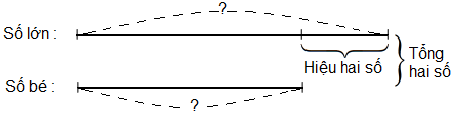 Cách giải: Có thể tìm số lớn trước hoặc số bé trước, sau đó tìm số còn lại khi đã biết tổng hai số, hiệu hai số và số kia nên có các cách tính cơ bản sau đây:- Số lớn = (Tổng hai số + Hiệu hai số): 2- Số bé = (Tổng hai số - Hiệu hai số): 2Hoặc:- Số lớn = (Tổng hai số + Hiệu hai số) : 2- Số bé = Tổng hai số - số lớnHoặc:- Số bé = (Tổng hai số - Hiệu hai số) : 2- Số lớn = Tổng hai số - số béHoặc: v.v...Ví dụ 10: Tìm hai số biết tổng của hai số đó là 30 và hiệu của hai số đó là 10.Bài giảiSơ đồ: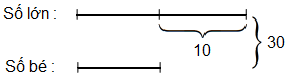 Số lớn là : (30+10) : 2 = 20 Số bé là : (30-10) : 2 = 10Đáp số: Số bé: 10; số lớn: 20.Ví dụ 11: Tìm các cạnh của hình chữ nhật biết chiều dài hơn chiều rộng 20cm và chu vi của hình chữ nhật đó là 120cm.Bài giải:Nửa chu vi hình chữ nhật là: 120 : 2 = 60 (cm)Sơ đồ: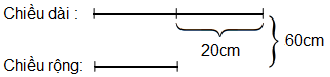 Chiều dài hình chữ nhật là: (60 + 20) : 2 = 40 (cm)Chiều rộng hình chữ nhật là: 40 – 20 = 20 (cm)Đáp số: Chiều dài: 40cm; chiều rộng: 20cm.Ví dụ 12: Tìm hai số lẻ liên tiếp biết tổng của hai số đó là 100.Chú ý: Đề bài không cho biết hiệu của hai số nhưng ta biết rằng hai số lẻ liên tiếp hơn (hoặc kém) nhau 2 đơn vị. Vậy hiệu của hai số đó là 2.Bài giải:Hai số lẻ liên tiếp hơn kém nhau 2 đơn vị nên hiệu của hai số đó là 2.Sơ đồ: 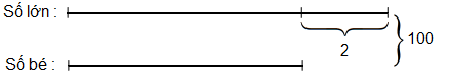 Số lớn là: (100 + 2) : 2 = 51Số bé là: 51 – 2 = 49Đáp số: Số bé: 49; số lớn 51.Ví dụ 13: Tìm hai số chẵn liên tiếp biết tổng của hai số đó là 22.Chú ý: Đề bài khồng cho biết hiệu của hai số nhưng ta biết rằng hai số chẵn liên tiếp hơn (hoặc kém) nhau 2 đơn vị. Vậy hiệu của hai số đó là 2.Bài giải:Hai  số chẵn liên tiếp hơn kém nhau 2 đơn vị nên hiệu của hai số đó là 2.Sơ đồ: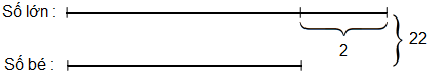 Số lớn là: (22 + 12) : 2 = 12Số bé là: 12 – 2 = 10Đáp số: Số bé: 10; số lớn: 12.